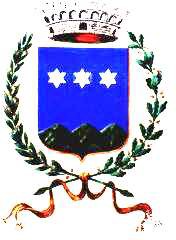 Al Presidente della Giunta RegionaleOn.le Roberto Occhiuto In qualità di Commissario ad acta per l’attuazione del Piano di Rientro del SSR calabresePEC: presidente@pec.regione.calabria.it PEC: commissariatoadacta.tuteladellasalute@pec.regione.calabria.itAl Presidente della Commissione Sanità del Consiglio Regionale della CalabriaOn.le Pasqualina StrafacePEC: consiglioregionale@pec.consrc.itOggetto: Osservazioni al Decreto n. 198 del 12 luglio 2023 recante modifiche ed integrazioni al DCA 64 del 2016. Riorganizzazione della rete ospedaliera e della rete dell’emergenza urgenza e delle reti tempo dipendenti.Il sottoscritto Avv. Pino CAPALBO in qualità di Sindaco della Città di Acri (CS)con la presente, significaalle S.V. Ill.me quanto segue:	ildecreto emarginatoall’oggetto identifica l’Ospedale di Acri come Ospedale di zona disagiata	con le seguenti discipline Day Hospital, Day Surgery, Medicina generale ed Emodialisi oltreal servizio di Oncologia.L’assetto organizzativo programmatonon vede tuttaviaalcuna conferma dei posti letto ordinari ne alcuna ottimizzazione dei posti di DH eDS, bensì una sostanzialeriduzione degli	stessi. Il PresidioOspedaliero BeatoAngelo di Acri passa infatti 18 posti letto ordinari e 2da 32 posti letto a 26, così ripartiti: medicina Generale in DH,	a fronte dei 20 posti letto ordinari e 2 in DHprecedentemente esistenti; Chirurgia Multidisciplinare 6 posti letto in DS rispetto ai10 posti letto in DS esistenti. Tale riduzione, anche alla luce della deliberadell’ Azienda Sanitaria Provinciale di Cosenza, n.1419 del 29 giugno 2023, conall’oggetto Relazione Performance anno 2022 e del report dell’Agenas anno 2022 cheaccertavano, rispettivamente, la prima una percentuale del 104,1% del tasso di utilizzo dei posti letto ordinari, nell’aria medica, percentuale di gran lunga superiore rispetto ad altri presidi identificati come ospedali di zona disagiata, mentre per il secondo l’Ospedale di Acri, tra gli ospedali della provincia di Cosenza, era tra quelli in cui si registravano performance di alta qualità nell’area medica, risulta del tutto inspiegabile e iniqua. Il Presidio Ospedaliero di Acri rappresenta per come ben noto un importante e imprescindibile punto di riferimento per tutti i comuni viciniori con una popolazione di oltre 60.000 abitanti, la garanzia dei LEA ha sempre visto la coesione di tutta la cittadinanza, forze politiche comprese senza differenza alcuna, in quanto la tutela della salute è obiettivo comune per la verifica dell’assistenza sanitaria effettivamente erogata e per il monitoraggio dell’efficienza ed appropriatezza delle prestazioni sanitarie. Correlativamente a tutto quanto precede, si chiede di voler procedere ad una rivisitazione del decreto, relativamente alla previsione dei posti letto per l’Ospedale di Acri, prima dell’adozione del nuovo atto aziendale, avendo cura di assicurare uniformità di trattamento tra tutti gli ospedali di zona disagiata e senza discriminazione alcuna a tutela, quindi, del primario e fondamentale diritto alla salute di tutti i cittadini.Confidando in un positivo riscontro, si porgono cordiali saluti.IL SINDACOAvv. Pino CapalboFirma autografa sostituita a mezzo stampa ai sensi dell’art. 3, comma 2 del D.Lgs.39/93Da	posta-certificata@pec.aruba.it  < posta-certificata@pec.aruba.it>A	protocollo.acri@pec.it < protocollo.acri@pec.it>Data giovedi 13 luglio 2023 - 19:41Ricevuta di avvenuta consegnaII giorno 13/07/2023 alle ore 19:41:51 (+0200) ii messaggio"COMUNE DI ACRI - TRASMISSIONE NOTA PROT 16246 DEL 13-7-2023 -Osservazioni al Decreto n.198 del 12 luglio 2023" proveniente da "protocollo.acri@pec.it" ed indirizzato a "presidente@pec.regione.calabria.it"e stato consegnato nella casella di destinazione.Identificativo messaggio: opec21010.20230713194144.10559.407.l.56@pec.aruba.itdaticert.xml postacert.ernl srnime.p7sDa	posta-certificata@pec.aruba.it <posta-certificata@pec.aruba.it>A	protocollo.acri@pec.it  <protocollo.acri@pec.it>Data gioved1 13 luglio 2023 - 19:41Ricevuta di avvenuta consegna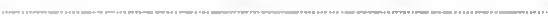 II giorno 13/07/2023 alle ore 19:41:51 (+0200) ii messaggio"COMUNE DI ACRI - TRASMISSIONE NOTA PROT 16246 DEL 13-7-2023 -Osservazioni al Decreto n.198 del 12 luglio 2023" proveniente da "protocollo.acri@pec.it"ed indirizzato a "commissariatoadacta.tuteladellasalute@pec.regione.ca1abria.it"e stato consegnato nella casella di destinazione.Identificativo messaggio: opec21010.20230713194144.10559.407.l. 56@pec.aruba.itdaticert.xml postaccrt.cml smime.p7sDa	protocollo.acri@pec.it  <protocollo.acri@pec.it>A	presidente@pec.regione.calabria.it < presidente@pec.regione.calabria.it>,commissariatoadacta.tuteladellasalute@pec.regione.calabria.it<comm issariatoadacta.tuteladellasalute@pec.regione.cala bria.it>,consiglioregionale@pec.consrc.it <consiglioregionale@pec.consrc.it>Data giovedl 13 luglio 2023 - 19:41COMUNE DI ACRI -Osservazioni al Decreto n. 198 de! 12 luglio 2023_Marcato.pdf